MULTIPLICACIONES  4° A y   4° B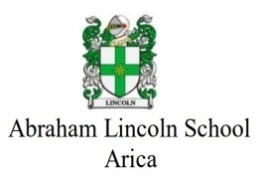 OBJETIVO: Calculan multiplicaciones.1.- Calcula las siguientes multiplicaciones:          23 x  2                                                                15 x 8       34 x  9                                                                 61 x 6      46 x 4                                                                     78 x  3     13 x 5                                                                       56 x 7    34 x  3                                                                       43 x 8DESCOMPOSICIÓN    DE  NÚMEROS     4°A – 4°B   2020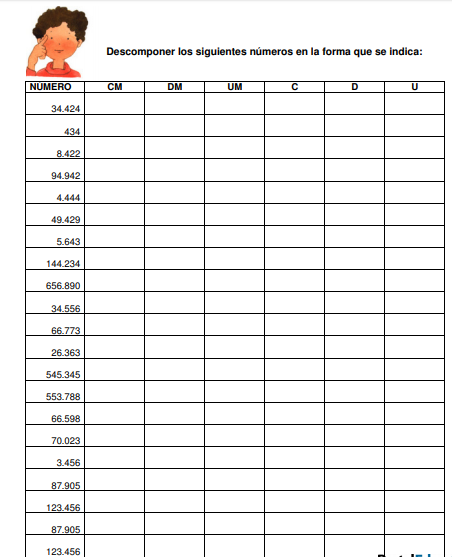 